Проект «Капітальний ремонт шляхопроводу по вул. Бєлоусова-Ємельянова                              у м. Костянтинівка» - загальна вартість 26744,0 тис.грн., остаточна вартість                             на 2016 рік – 10826,2 тис.грн.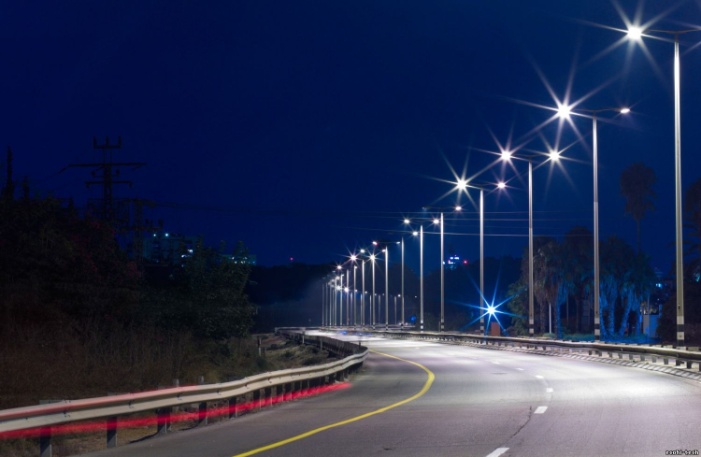 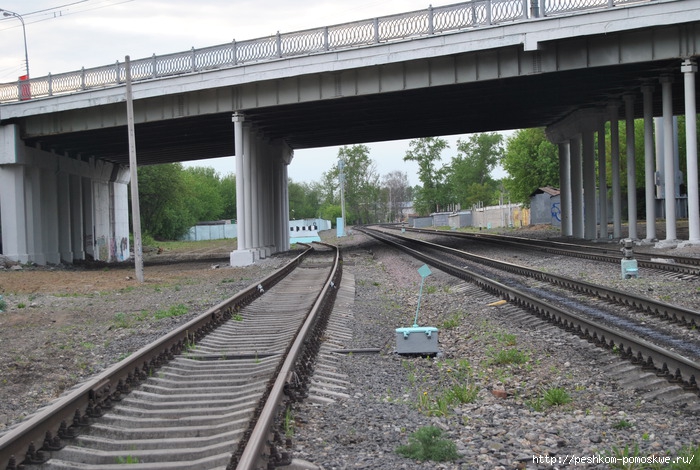 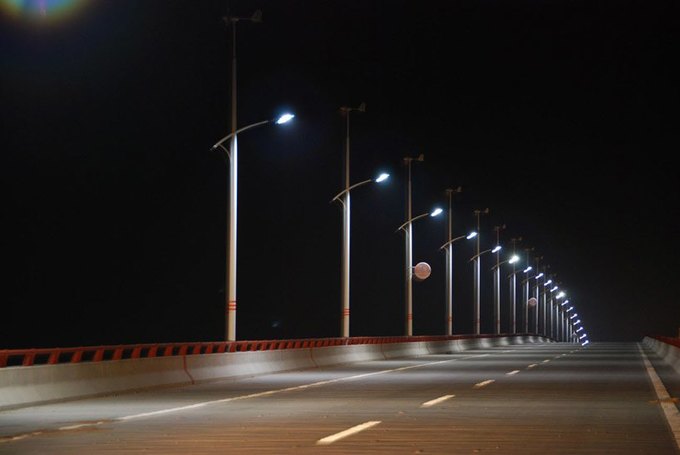 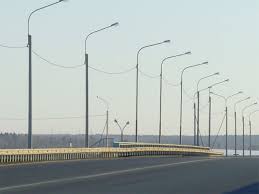 Шляхопровід по вул. Білоусова - Ємельянова збудований у 1964 році на магістральній вулиці загальноміського значення регульованого руху має важливе соціальне-економічне значення для забезпечення функціонування транспорту в місті Костянтинівка. По ньому здійснюється пропуск автомобільного транспорту, трамваїв та пішоходів, здійснюються транзитні перевезення у напрямку Донецьк-Харків-Слов'янськ-Маріуполь. Також по даному шляхопроводу здійснюється перевезення із зони АТО в більш безпечну зону переселенців та біженців. Шляхопровід має велике значення для населення, так як з'єднує населені пункти та територіальні громади. Склад потоку автотранспорту: легкові автомобілі – 50%, вантажівки та автобуси – 50%. Загальна довжина шляхопроводу  – . Висота шляхопроводу – .За результатами проведеного обстеження виявлено, що шляхопровід знаходиться в аварійному стані, а саме:- зруйновані гідроізоляція  та захисний шар бетону з оголенням арматури і деформаційні шви;- існуюче асфальтобетонне покриття мосту має поздовжні і поперечні ухили, що не відповідає діючим нормам;- недостатня висота огорожі проїзної частини на шляхопроводі;- тріщини по поверхні опор зовнішнього освітлення;- вибоїни та ями в асфальтобетонному покриті проїзної частини шляхопроводу;- корозія металевих опорних частин.Руйнування покриття шляхопроводу збільшилося після проходження військової техніки при проведенні антитерористичної операції.Необхідно виконати:- капітальний ремонт шляхопроводу з усуненням виявлених дефектів і посиленням існуючих конструкцій опор та крайніх балок;- привести у відповідність висоту поручневого та залізобетонного огородження проїзної частини на шляхопроводі;            -  влаштувати нові монолітні залізобетонні тротуари.Проектно-кошторисна документація в наявності.Впровадження цього проекту дозволить забезпечити безпечне пересування громадського пасажирського транспорту, автомобілів та пішоходів міста. Здійснення проекту позитивно вплине на розвиток територіальної громади та дозволить збільшити інвестиційну привабливість регіону.